JEDILNIK ŠOLA (3. 5. do 7. 5. 2021)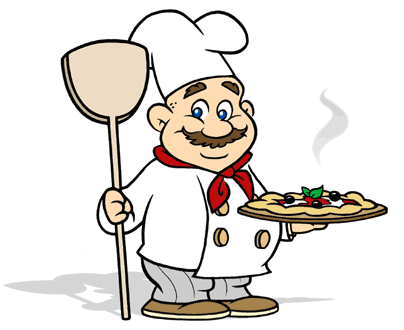 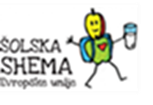 DOBER TEK! Pridržujemo si pravico do spremembe jedilnika.Otroci v vrtcu in otroci z dietami imajo prilagojen jedilnik.V vrtcu in šoli delimo nesladkan čaj, vodo.Jedi/živila, obarvana zeleno, vsebujejo živila lokalnega izvora.*SADJE ŠS*, KORENJE, MLEKO - financirano iz EU Projekt »Šolska shema«PONEDELJEK: 3. 5. 2021Malica: ovsen kruh, rezan pršut, sveža paprika (zelena, rdeča, rumena), čaj	Alergeni: 1, 7Kosilo:  telečja  obara z blekci, čokoladno pecivo, kruh, vodaAlergeni:  1, 3, 7TOREK: 4. 5. 2021 Malica: polnozrnat kruh, maslo, višnjev džem, čaj	                       *SADJE ŠS	       Alergeni: 1, 7, 12Kosilo:  zelenjavna juha, riž tri žita, mleta pečenka, dušeno zeljeAlergeni:  1, 3, 7SREDA: 5. 5. 2021Malica: ržen kruh, domač drobnjakov namaz, čaj	        *KORENJEAlergeni:  1, 7Kosilo:  kostna juha, krompirjevi svaljki, golaž, zeljna solataAlergeni: 1, 3, 7ČETRTEK: 6. 5. 2021Malica: močnik na mleku,  (čokolada Gorenjka v prahu), banana	*MLEKO	Alergeni: 1, 3, 7, lahko 6, 8Kosilo:  cvetačna juha, testenine metuljčki, svinjski zrezek,  baby korenje na maslu, rdeča pesaAlergeni:  1, 3, 7, 10PETEK: 7. 5. 2021Malica pisan kruh, tuna v olivnem olju, čaj, ringlo	                      Alergeni: 1, 4, 7Kosilo:  špinačna kremna juha, mlinci, piščančja bedra, hrenova priloga, radič v solatiAlergeni:  1, 7, 12